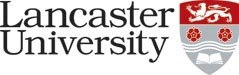 PERSON SPECIFICATIONVacancy ref: 0384-24Application Form – assessed against the application form, curriculum vitae, and letter of support. Normally used to evaluate factual evidence e.g., award of a PhD. Will be scored as part of the shortlisting process.Supporting Statements - applicants are asked to provide statements to demonstrate how they meet the criteria. The response will be scored as part of the shortlisting process.		Interview – assessed during the interview process by competency-based interview questions, tests, presentation etc. Criteria Essential/ Desirable Application Form/ Supporting Statements/ Interview* A PhD (or equivalent) in International Relations, Political Science, Development Studies or Human Geography. Other relevant disciplines will be considered. Essential Application Form/Supporting Statement A comprehensive knowledge of current issues and future directions within the wider subject area or subject specialism, i.e. ocean sustainability, marine policy, coastal communities, environmental and social justice.Essential  Application Form/Supporting Statement /InterviewProficiency in the use of qualitative research methods.EssentialApplication Form/Supporting Statement /InterviewWillingness to travel across the UK and abroad to conduct fieldwork.EssentialApplication Form/Supporting Statement / InterviewProven ability to design and conduct fieldwork in UK and abroad.Essential  Application Form/Supporting Statement / InterviewProven ability to deliver quality outputs in a timely and efficient manner, appropriate to an early career stage.Essential  Application Form/Supporting Statement /InterviewDemonstrable efficient time management and organisation skills. Essential  Application Form/Supporting Statement /InterviewExperience with the use of participatory research methods (e.g. photo elicitation) DesirableApplication Form/Supporting Statement /InterviewTrack-record of high-quality peer-reviewed publications appropriate for the applicant’s career stage DesirableApplication Form/Supporting Statement /InterviewEvidence of working collaboratively within a team.  DesirableApplication Form/Supporting Statement /Interview